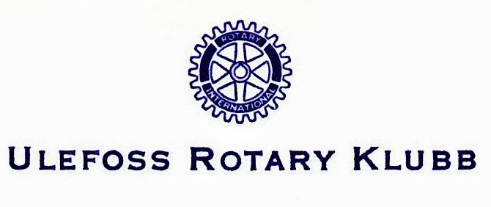 REFERAT FRA KLUBBMØTETilstede på møtet var: Svein Tore, Bent Aslak, Carl Diderik,  Per Sanni,  Egil F., Liv Sonja, Irene, Olav Gaute,  Øystein, Per Harald, Monica, Einar K,  Hermann, Knut,  Odd, OlavPresident Irene ledet møtet.Kveldens gjest var Eivind Lønnheim, styreleder i "Norsk Eplefest".Men før han slapp til hadde Øystein en 3-minutt.*  Han refererte til ekteparet Christine Meyer og Victor Norman, begge professorer ved Norges Handelshøyskole, som har gitt ut en bok nylig, med tittel "Ikke for å konkurrere", der de advarer om at "Velferdsstaten kan være i fare og forvitre hvis det ikke tas alvorlige grep som sikrer finansiering og får bort "ostehøvelkutt" som kan føre til at velferdsstaten har utspilt sin rolle..*  At vi i Norge har hele 70 "Direktorater" og 52 statlige "Tilsyn", alle med høyt betalte direktører i ledelsen og utstrakr bruk av konsulenter, kan gi mistanke om at ressursbruken i Norge langt fra er optimal og bærekraftig.*  Deretter  overtok Eivind Lønnheim, og fortalte om arbeidet med "Norsk Eplefest"- Lønnheim bor i Oslo og har bodd der i 50 år, men han har en liten gård i Sauherad.  Han er sterk pådriver for Norsk Eplefest og veldig opptatt av å holde på Telemark-navnet.-Telemark er det nest største fruktdistriktet i Norge, med 100 fruktdyrkere som produserer ca. 4000 tonn epler i året, med årlig omsetning ca. 80 mill.  Det er stor kompetanse og erfaring med fruktdyrking i Telemark, og fagmiljøet er verdenskjent.-Norsk Eplefest har  sin markedsdag hvert år i september, med ca 3000 besøkende og 70-80 utstillere og stor stemning på Gvarv.-"Gulleple" deles ut til personer som har skapt verdier og bærekraftige bygdesamfunn.  Elever fra Sagavoll får i oppdrag å å dekorere veggen på den gamle stasjonsbygningen, med ulike motiv med epler, som avdukes på markedsdagen.-Det er mange måter å utnytte epler på.  Det lages blant annet mye eplemost og sider.-Det legges stor vekt på markedsføring , markvandring og besøk på fruktpresserier. Det skaper godt fagmiljø.Stor takk til Eivind Lønnheim for interessant foredrag.Vinner av vinen: Olav GautVinner av Cognacen: HermannDato:  06.02.År: 2020Referent : Olav Gaute Gaathaug